DRAGI UČENICI , PONAVLJAMO PROMETNU POVEZANOST IZMEĐU NASELJA. PREPOZNAJTE SLIKE I NAPIŠITE NAZIVA PROMETNICA.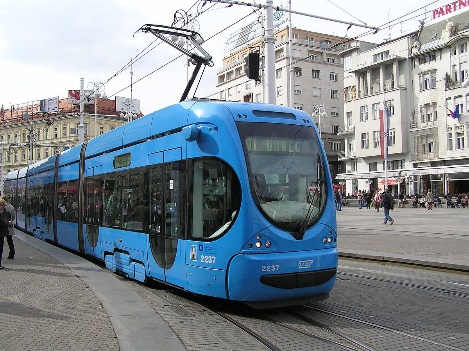 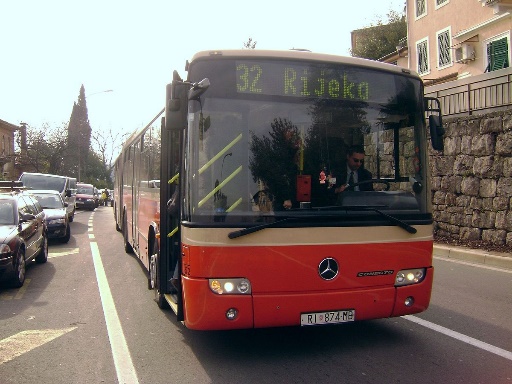 VOZILO:	   VOZILO:PROMETNICA:	PROMETNICA: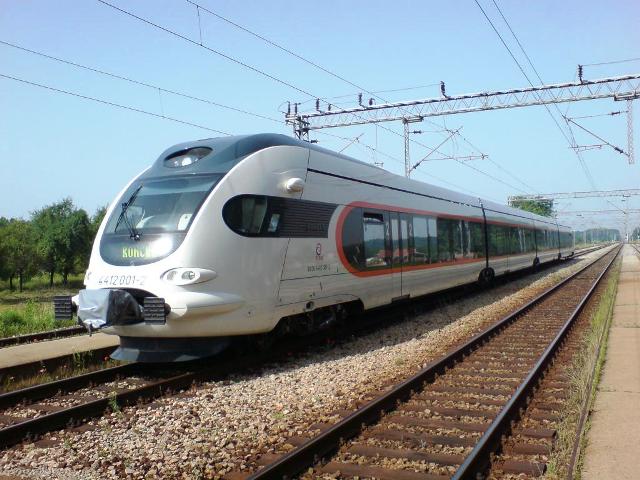 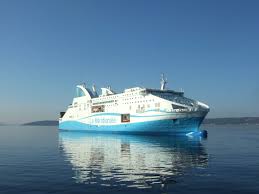 VOZILO:	   VOZILO:PROMETNICA:	PROMETNICA: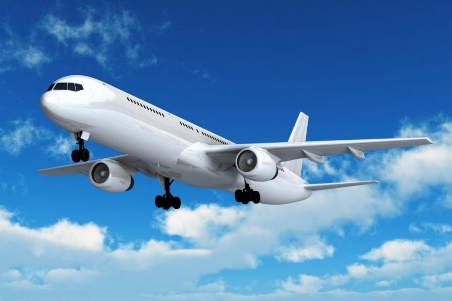 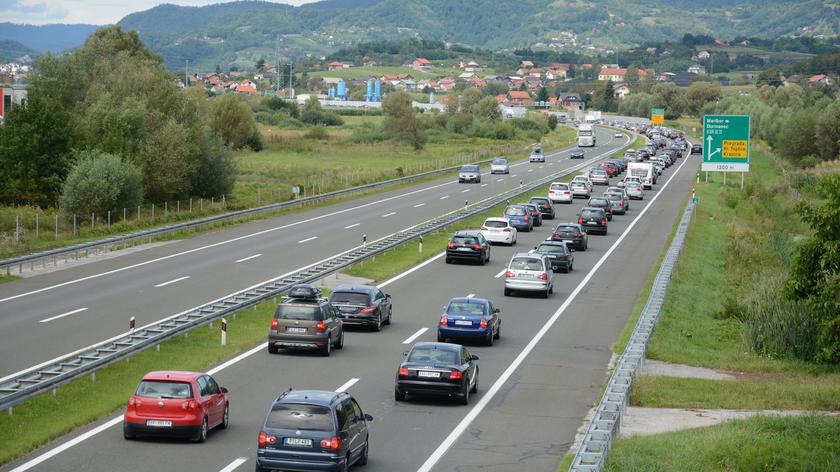 VOZILO:	   VOZILO:PROMETNICA:	PROMETNICA: